Приложение 2            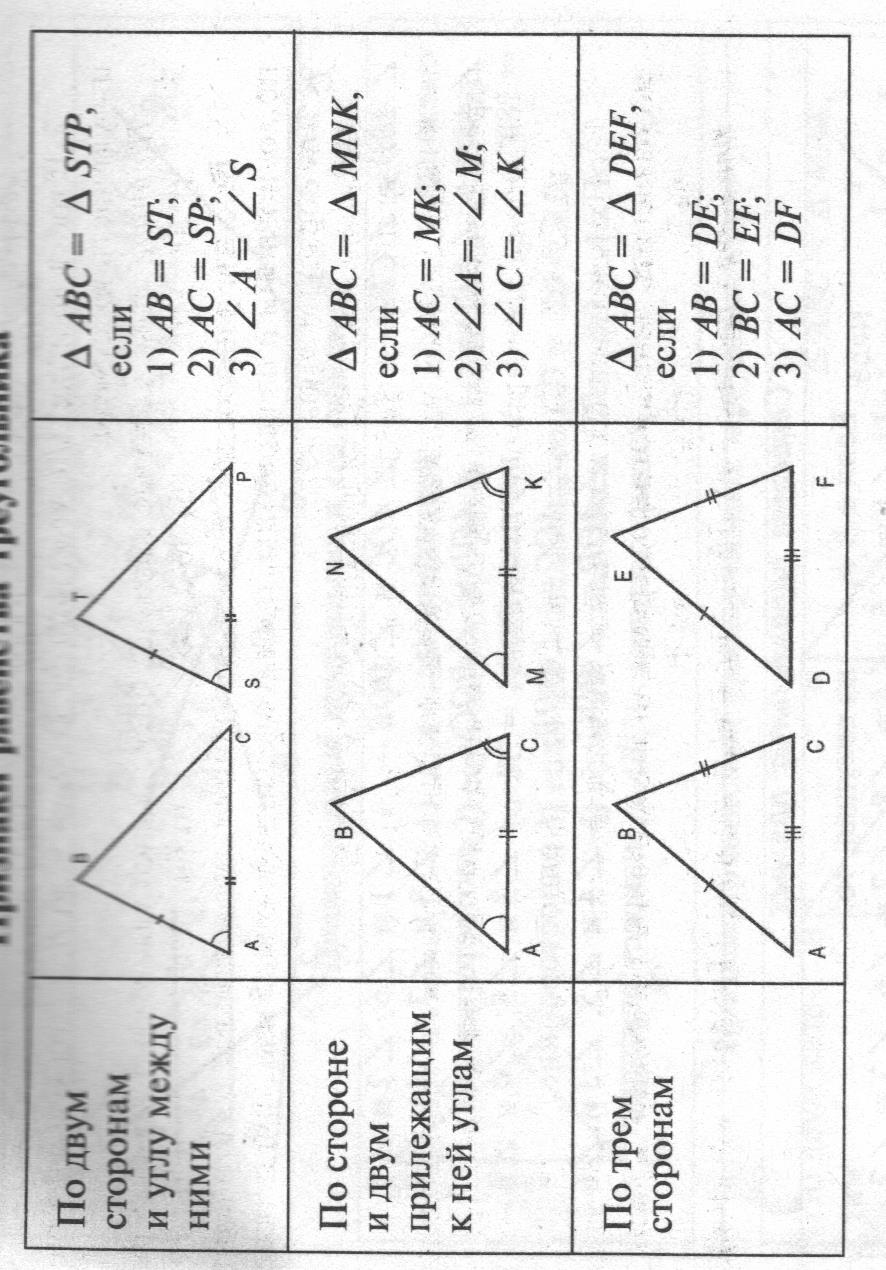 Памятка - признаки равенства треугольников